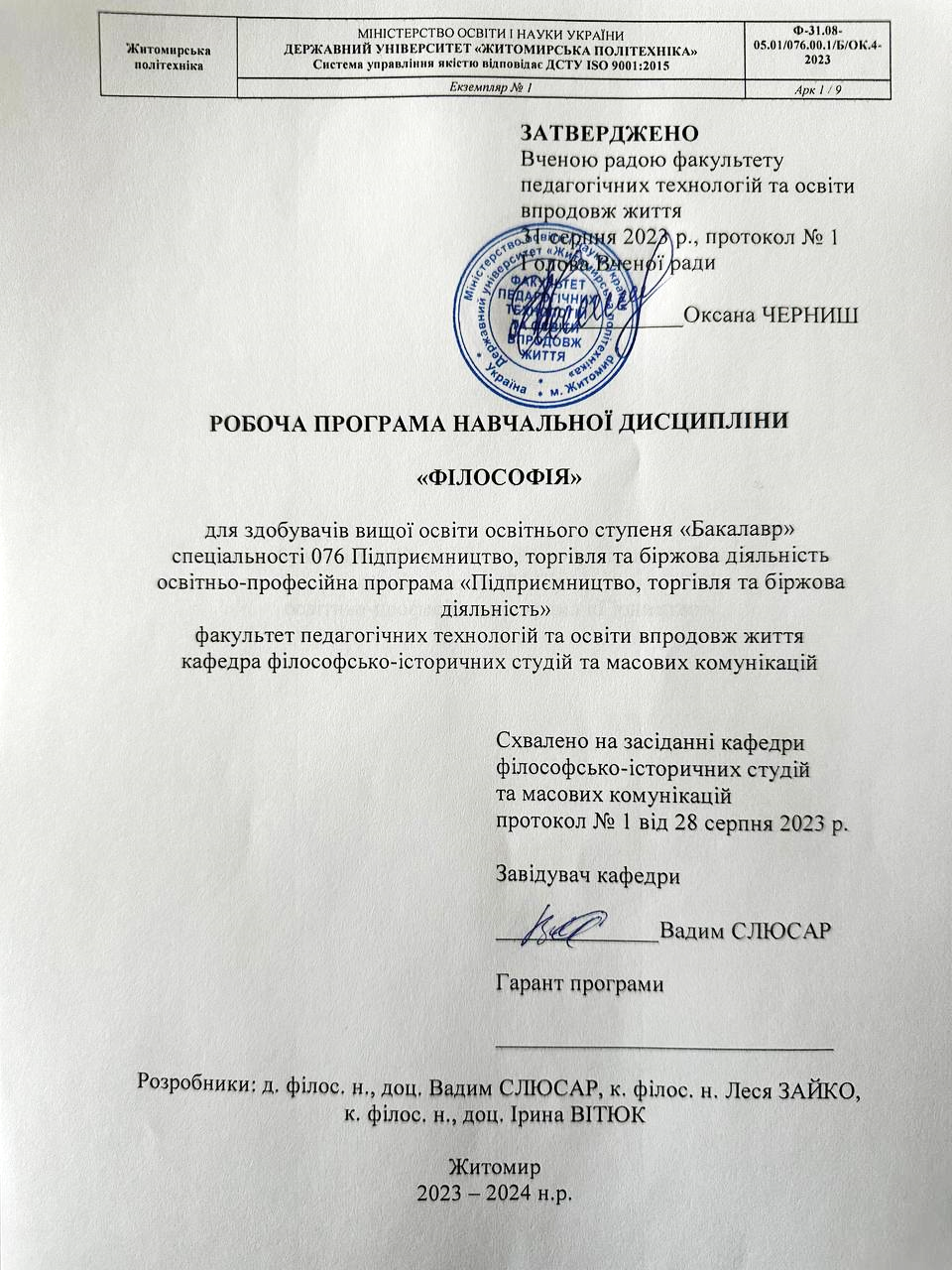 Опис навчальної дисципліниПримітка.Співвідношення кількості годин аудиторних занять до самостійної і індивідуальної роботи становить:для денної форми навчання – 36% / 64%для заочної форми навчання – 11% / 89%Мета та завдання навчальної дисципліниОсвітня компонента «Філософія» належить до циклу загальної підготовки нормативних освітніх компонент навчального плану підготовки студентів з спеціальності 076 Підприємництво, торгівля та біржова діяльність, освітньо-професійної програми «Підприємництво, торгівля та біржова діяльність».Метою дисципліни є оволодіння здобувачами вищої освіти навичок виявляти, систематизувати і критично осмислювати світоглядні компоненти, включені в різні сфери гуманітарного знання.Предметом дисципліни є сукупність філософських принципів, функцій, методів пізнання, ідей, які постають як система поглядів на світ в цілому і місце в ньому людини.Завдання: формувати духовний світ особистості, що усвідомлює своє достоїнство і місце в суспільстві, мету і зміст свого життя, що є соціально активною, а тому, відповідальна за свої вчинки й здатна приймати рішення;сформувати адекватну сучасним вимогам методологічну культуру, що дозволяє враховувати в професійній діяльності соціальні, екологічні і психологічні наслідки останньої, поєднувати різнорідні технічні, екологічні і культурні фактори в єдиний системний комплекс, співвідносити спеціально-наукові й технічні завдання з масштабом гуманістичних цінностей;допомогти майбутньому фахівцеві навчитися гнучко реагувати на зміни в змісті й цілях професійної діяльності з урахуванням відносності і мінливості професійного знанняЗміст навчальної дисципліни направлений на формування наступних компетентностей:ЗК1. Здатність до абстрактного мислення, аналізу, синтезу та встановлення взаємозв’язків між явищами та процесами.ЗК2. Здатність до застосовування загально-наукових та фундаментальних знань, розуміння предметної області.ЗК6. Здатність вчитися та оволодівати сучасними знаннями та проводити самостійні дослідження на відповідному рівні.ЗК7. Здатність до пошуку, оброблення та аналізу інформації з різних джерел.ЗК9. Здатність діяти на основі етичних міркувань. ЗК11. Здатність діяти соціально відповідально та свідомо.ФК8. Здатність  застосовувати  і  розвивати  фундаментальні  і міждисциплінарні знання для успішного розв’язання завдань інженерії програмного забезпечення. ФК10. Здатність оцінювати і враховувати економічні, соціальні, технологічні та екологічні чинники, що впливають на сферу професійної діяльності випускника.Отримані знання з навчальної дисципліни стануть складовими наступних програмних результатів навчання за спеціальністю 076 Підприємництво, торгівля та біржова діяльністьУ результаті вивчення дисципліни студенти повинні здобути такі результати навчання:ПРН5. Розуміти, аналізувати, цілеспрямовано шукати і вибирати необхідні для вирішення професійних завдань інформаційно-довідникові ресурси і знання з урахуванням сучасних досягнень науки і техніки.ПРН20. Знати кодекс професійної етики, розуміти соціальну значимість та культурні аспекти інженерії програмного забезпечення і дотримуватись їх в професійній діяльності.Програма навчальної дисципліниЗмістовний модуль 1. Типологія філософських системФілософія та її місце в системі культури. Відношення "людина-світ" як фундаментальна філософська проблема. Еволюція типів світогляду та їх вплив на формування філософської проблематики.Особливості філософії як теоретичної форми світогляду. Сутність філософської проблематики. Філософія і філософування. Смисложиттєві чинники філософування.Філософія як спосіб духовно-практичного осягнення світу. Філософські парадигми та типи філософування. Епістемний та софійний типи філософування.  Знання та мудрість. Філософський поліцентризм. Багатоманітність форм і способів буття філософії.Особливості філософського пізнання. Світогляд і метод.Структура філософії як теоретичної системи. Філософія як тип духовності. Співвідношення філософії з іншими типами духовності. Філософська культура, філософська традиція. Роль особистості у філософії. Соціокультурне призначення філософії.Історичні типи філософії як моделювання філософських проблем. Зародження філософської думки та формування західної та східної парадигми філософування. Особливості античної філософії, її походження та історичні межі. Періодизація античної філософії, до сократівський період, класична грецька філософія, елліністичний період. Натурфілософські концепції античної філософії. Космоцентризм античної філософії як спроба побудови раціоналізованої картини світу. Антропологічна проблематика: Сократ, стоїки, епікурейці, кініки. Філософські ідеї Платона. Філософська система Арістотеля. Особливості постановки і вирішення онтологічних, гносеологічних, антропологічних, методологічних проблем в античній і східній філософії. Проблема буття і небуття та пошук першоначала. Зародження логіки. Закони формальної логіки. Діалектика. Роль морально-естетичного начала в тлумаченні людського буття.Проблема співвідношення віри і розуму, філософії та релігії як основні в середньовічній філософії. Тлумачення і доведення буття Бога. Проблема універсалій: номіналізм і реалізм. Розвиток схоластики як формування раціоналістичного підходу до релігійної проблематики.Розвиток онтологічних, гносеологічних та методологічних проблем XVI-XVIII ст. Формування класичного типу раціональності. Механіцизм, раціоналізм та емпіризм в західноєвропейській філософії Нового часу. Тлумачення матерії та субстанції. Пізнавальний оптимізм та скептицизм.Основні риси та особливості філософії Просвітництва. Особливості антропоцентризму Відродження у порівнянні з механістичним підходом до людини в XVII ст. і антропоцентризмом Просвітництва.Німецька класична філософія (Філософія німецького ідеалізму) як втілення класичного типу раціональності "Коперніканський переворот " І. Канта. Філософська система та метод Г. Гегеля. Діалектика. Антропологічний матеріалізм Л. Фейєрбаха.Основні риси та принципи філософії марксизму. Проблема людини: практика, відчуження, свобода, гуманізм. Матеріалістичні засади соціальної філософії. Філософія марксизму як втілення соціальної раціональності. Вплив марксизму на філософські течії ХХ ст. Виникнення і особливості некласичних філософських вчень в ХІХ ст. Антираціоналістичний характер "філософії життя". Проблема інтенціональності свідомості і "життєвий світ" в феноменології Е. Гуссерля.Особливості формування і основні риси філософських ідей Київської Русі.Боротьба проти католицизму, обґрунтування православної догматики та формування професійної філософії в Україні (XVI-XVII ст.). Раціоналістичний напрям філософських пошуків у Києво-Могилянській академії. Просвітницький характер філософії Г. Сковороди. Українська філософія ХІХ-ХХ ст. у контексті світової філософської думки. "Філософія серця" П. Юркевича. Сучасний стан філософської думки в Україні.Зміна філософської парадигми у філософії ХХ ст. і становлення некласичного типу раціональності. Плюралізм течій і напрямків. Сцієнтизм та антисцієнтизм.Проблема наукового знання, мови: неопозитивізм, постпозитивізм, структуралізм, прагматизм. Антропологічні орієнтації філософської герменевтики.Проблема людини як основна проблема філософії ХХ ст. Формування нової онтології. Особливості тлумачення сутності людини, її буття, свободи, творчості, комунікації, трансценденції в екзистенціалізмі, персоналізмі, філософській антропології, неофройдизмі.Основні напрямки та течії посткласичної філософії.Змістовний модуль 2. Основні філософські проблеми.Філософське розуміння світу.Категоріальне моделювання онтологічної проблематики. Категорія буття, її філософський сенс і специфіка. Основні форми буття. Буття та небуття. Всесвіт, універсум, світ, життєвий світ: філософський зміст.Проблема єдності та багатоманітності світу. Поняття "матерія", "субстанція" та їх історико-філософська генеза. Монізм, дуалізм, плюралізм.Суперечність та процесуальність буття. Рух та розвиток. Осмислення проблеми розвитку та його критеріїв в історії філософії.Основні філософські концепції розвитку. Діалектика та її різновидності. Понятійно-категоріальний апарат діалектики.Риси і особливості синергетики як сучасної концепції розвитку. Поняття простору і часу. Специфіка просторово-часових характеристик в різних формах буття. Основні концептуальні підходи в тлумаченні простору та часу.Час та вічність: релігійне, наукове та філософське тлумачення. Людиновимірність простору і часу.Філософське осмислення людини.Людина як проблема філософії: історія та сучасність. Проблемність людського буття: есенційні та екзистенційні підходи.Плюралістичність філософських концепцій людини: натуралістична, релігійна, соціологічна, космологічна, екзистенціальна.Проблема походження людини: філософські, релігійні та наукові підходи. Антропосоціогенез: основні чинники та їх взаємозв’язок.Буття людини як буття можливостей. Творчість, свобода, відповідальність як форма реалізації можливісного виміру людського буття. Унікальність і універсальність людського буття.Феномен творчості. Головні концепції творчості в історії філософії. Творчість, свобода, об’єктивація і комунікація. "Трагедія" творчості. Розвиток творчих здібностей людини.Життя і смерть: вихідна проблема людського буття. Життя як цінність.Свобода як цінність. Свобода і необхідність. Свобода і відповідальність.Єдність і багатоманітність людського буття та проблема його достатності. Сутність відчуження, форми його вияву та шляхи подолання. Пошук сенсу людського життя. Свідомість як духовний феномен і предмет філософського аналізу. Духовні виміри людського буття: дух, душа, свідомість, самосвідомість, несвідоме, ментальність, духовність. Різні підходи до тлумачення духовності в історії філософії і культури.Походження і сутність свідомості як філософська проблема. Свідомість як субстанція. Свідомість як відображення. Свідомість як суб’єктивна реальність. Проблема ідеального. Буттєвий і рефлексивний шари свідомості. Значення і смисл.Властивості свідомості: універсальність, суб’єктивність, комунікативність, активність, системність. Свідомість і мова.Свідомість як система. Проблема несвідомого. Архетипи колективного несвідомого. Роль несвідомого в людському бутті.Свідомість та самосвідомість. Сутність, рівні та форми самосвідомості. Індивідуальні та колективні форми самосвідомості. Специфіка національної самосвідомості. Суспільна, масова, індивідуальна свідомість. Ідеологія, утопія, міфологічна свідомість.Гносеологія: проблема пізнання та істини.Пізнавальний процес як взаємодія логічно-дискурсивного та інтуїтивно-художнього пізнання. Знання та віра як способи осягнення світу Основні гносеологічні концепції філософії. Пізнання як відображення і творчість.Діалектика чуттєвого і раціонального в процесі пізнання. Форми логічно-дискурсивного пізнання: поняття, судження, умовиводи. Основні закони правильного мислення.Проблема істини в філософії та науці: історичний і сучасний контекст. Філософські концепції істини. Істина як процес. Проблема об’єктивності істини та її критеріїв у науково і ціннісно- орієнтованому пізнанні. Істина і метод пізнання, Істина і буття.Наукове пізнання як філософська проблема. Основні поняття і структура науки. Наукове пізнання та наукове дослідження: категорії, форми та методи. Логіка та методологія наукового пізнання. Евристика наукового пошуку.Наука як соціальний інститут суспільства. Особливості сучасної науки. Сучасна наукова картина світу.Особливості методологічного мислення сучасної науки. Зміна типів раціональності. Стиль мислення і філософія.Раціональність і виміри людського буття. Наука і мораль в сучасній культурі.Проблема розвитку в філософії. Діалектика і її альтернативиПоняття розвитку. Моделі розвитку. Розвиток і саморозвиток. Метафізика і діалектика. Типи діалектики. Категорії та закони діалектики. Суперечність і процесуальність буття світу і людини. Причинні та телеологічні зв'язки. Циклічність та поступовість в розвитку. Прогрес і регрес.Соціальне буття та його специфіка. Практика як основа суспільної життєдіяльності людини. Категоріальне моделювання практичного способу людського буття в соціальному та культурному просторі і часі.Соціальність як вимір людського буття. Поняття суспільства і суспільного буття. Філософські принципи аналізу суспільства.Природа як передумова існування людини. Особливості взаємодії людини і природи. Відмінність у ставленні до перетворення природи в західній і східній культурі.Суспільство як цілісна система. Соціальні інститути і спільності.Історичність буття людини і суспільства. Способи осягнення історії. Проблема періодизації та спрямованості історії. Єдність історії.Індивідуальне і соціальне в суспільному бутті. Буття людини як співбуття. Комунікативна природа соціального.Ідея прогресу в соціальній філософії та концепції її осягнення. Філософські та історіософські, есхатологічні концепції прогресу. Критерії прогресу. Проблема "ціни" прогресу. Добро і зло в історії.Техніка як соціокультурний феномен. Науково-технічний прогрес: сутність, наслідки, перспективи. Технократизм і проблеми гуманізації техніки.Проблемність і суперечливість сучасного цивілізаційного розвитку та соціально-культурні імперативи його осмислення.Сенс історії та сучасна світова соціальна стратегія.4. Структура навчальної дисципліни5. Теми практичних занять(денна форма навчання)(заочна форма навчання)Самостійна роботаФілософія та її місце в системі культуриФілософія як тип духовності. Співвідношення філософії з іншими типами духовності.Філософська культура, філософська традиція. Роль особистості у філософії.Соціокультурне призначення філософії.Філософія Давнього Сходу. Антична філософіяЗародження логіки. Закони формальної логіки.Діалектика в античній філософії.Роль морально-естетичного начала в тлумаченні людського буття.Філософська думка Середніх віків та ВідродженняПроблема особистості у філософії Відродження.Філософія Нового та Просвітництва. Німецька класична філософіяРаціоналізм (Р. Декарт, Г. Лейбниць, В. Спіноза)Сучасна світова філософіяРелігійна філософія XX ст.Філософська думка в УкраїніФілософські ідеї в культурі Київської Русі.Філософія в Києво-Могилянській академії.Філософія Г. Сковороди.«Філософія серця» П. Юркевича.Сучасний стан філософської думки в Україні.Філософське розуміння світуРиси і особливості синергетики як сучасної концепції розвитку.Людиновимірність простору і часу.Філософське осмислення людиниЄдність і багатоманітність людського буття та проблема його достатності.Сутність відчуження, форми його вияву та шляхи подоланняПошук сенсу людського життя.Свідомість як проблема філософії.Свідомість та самосвідомість. Сутність, рівні та форми самосвідомості.Індивідуальні та колективні форми самосвідомості.Специфіка національної самосвідомості.Гносеологія: проблема пізнання та істиниСуперечність і процесуальність буття світу і людини.Причинні та телеологічні зв’язки.Циклічність та поступовість в розвитку.Прогрес і регрес.Соціальне буття та його специфікаТехніка як соціокультурний феномен.Науково-технічний прогрес: сутність, наслідки, перспективи.Технократизм і проблеми гуманізації техніки.7. Індивідуальні завданняПідготовка рефератів та написання есе щодо проблемного питання за темою заняття.8. Методи навчанняЛекція, практичні заняття, самостійна робота з літературою, аналіз першоджерел, виконання творчих завдань, індивідуально-контрольна бесіда.9. Методи контролюПоточний контроль, усне опитування, перевірка рівня засвоєння тем, винесених на самостійне опрацювання, модульна контрольна робота, екзамен.Об'єктом оцінювання знань студентів є програмний матеріал дисципліни різного характеру і рівня складності, засвоєння якого відповідно перевіряється під час поточного контролю і на екзамені. Оцінювання здійснюється за 100-бальною шкалою.Поточний контроль. В процесі поточного контролю здійснюється перевірка запам'ятовування та розуміння програмного матеріалу, набуття вміння висловлювати власну думку, опрацювання, публічного та письмового викладу (презентації) певних питань освітньої компоненти.При перевірка рівня засвоєння тем, винесених на самостійне опрацювання оцінці підлягають: самостійне опрацювання окремих питань теми, написання рефератів.При виконанні модульних (контрольних) завдань оцінці підлягають: тести, виконання письмових завдань під час проведення контрольних робіт, виконання індивідуальних завдань, інші завдання. Система підсумкового контролю. Формою підсумкового контролю є екзамен. Студент має право не складати екзамен і отримати оцінку за результатами ПМК, якщо він виконав всі види навчальної роботи без порушення встановлених термінів і отримав позитивну (за національною шкалою) підсумкову оцінку і позитивно (більш ніж на 60 балів) вирішив тестові завдання.Якщо студент отримав незадовільну оцінку FX або не згоден з оцінкою за результатами ПМК, він повинен скласти екзамен.10. Розподіл балівШкала оцінювання11. Рекомендована літератураОсновна літератураВоронюк О. Л. Філософія : підручник. Київ: ВСВ "Медицина", 2018. 216 с.Данильян О. Г.,  Дзьобань О. П. Філософія : підручник 3-ге вид., переробл. і допов. Харків: Право, 2020. 432 с.Індійська філософія: посібник для студентів вищих навчальних закладів; за заг. ред. Т. Кононенка. Харків : Фоліо, 2019. 142 с.Литвинчук О. В. Філософія: навчальний посібник. 2021. 403 с. http://library.ztu.edu.ua/ftextslocal/Litvinchuk.pdf \Філософія [Електронний ресурс] : навч. посібник / Ю. М. Вільчинський, Л. В. Северин-Мрачковська, О.Б. Гаєвська та ін. Київ  : КНЕУ, 2019. 368 с. https://kneu.edu.ua/get_file/9143/%D0%92%D1%96%D0%BB%D1%8C%D1%87%D0%B8%D0%BD%D1%81%D1%8C%D0%BA%D0%B8%D0%B9%20%D0%AE.%D0%9C.%20%D0%9D%D0%B0%D0%B2%D1%87%D0%B0%D0%BB%D1%8C%D0%BD%D0%B8%D0%B9%20%D0%BF%D0%BE%D1%81%D1%96%D0%B1%D0%BD%D0%B8%D0%BA%20%D1%84%D1%96%D0%BB%D0%BE%D1%81%D0%BE%D1%84%D1%96%D1%97.pdf Філософія : підручник / В. С. Бліхар, М. М. Цимбалюк, Н. В. Гайворонюк, В. В. Левкулич, Б. Б. Шандра, В. Ю. Свищо;  вид. 2-ге, перероб. та доп.  Ужгород : Говерла, 2021. 440 с.Філософія: підручник для студентів вищ.навч.закл. / Л.В. Губерський, В.П. Андрущенко, А.О. Баумайстер, І.С. Добронравова, В.В. Ільїн; за ред. Л. В. Губернський. вид. 2-ге, перероб, і допов. Харків: Фоліо, 2018. 620 с.Фюрст М., Тринкс Ю. Філософія: [підручник]; пер. з нім. В. Кебуладзе. Вид. 2-е. Київ: Дух і Літера, 2019. 536 с.Ханстантинов В.О. Філософія : курс лекцій. Миколаїв : МНАУ, 2018. 149 с.Шепетяк О., Шепетяк О. Філософія: Підручник. Львів: Місіонер, 2020. 784 с.Slyusar V., Kozlovets M., Horokhova L., Chaplinska O. Phenomenon of targeted advertising in postpanoptic society. Humanities Studies: Collection of Scientific Papers. 2021. 8 (85). P.48–56.Slyusar V. M., Khrystokin G. V., Yastrebova A. O. Is dialogue possible in the post-truth era? (Media philosophy and social and communication studies). Zhytomyr Ivan Franko State University Journal. Philosophical Sciences. 2023. № 1 (93). P. 29 – 40.Yakovleva O., Slyusar V., Kushnir O., Sabovchyk, A. New trends in scientific and technological revolution (STR) and transformation of science and education systems in the paradigm of sustainable development. E3S Web of Conferences. 2021. № 277 doi:10.1051/e3sconf/202127706006Допоміжна літератураАндрущенко В.П., Волинка Г.І., Мозгова Н.Г., Андрущенко Т.І., Мозговий А.А. Філософія. Природа, проблематика, класичні розділи : хрестоматія: навч. посібник. Київ: Каравела, 2010. 464 с.Вандишев В. М. Філософія. Екскурс в історію вчень і понять : навч. посібник. Київ: Кондор, 2006. 474 с.Губар О. М. Філософія: Інтерактивний курс лекцій : навч. посібник. Київ: ЦУЛ, 2007. 416 с.Губерський Л.В., Надольний І.Ф., Андрущенко В.П., Розумний В.П. Філософія: навч. посібник. 7-е ви д., стереотип. Київ : Вікар, 2008. 534с.Історія філософії [Текст] : підручник / [Ярошовець В. І. та ін.] ; за ред. д-ра філос. наук, проф. В. І. Ярошовця ; Київ. нац. ун-т ім. Тараса Шевченка, Карпат. ун-т ім. Августина Волошина.  Ужгород : Патент, 2014. 839 с.Касьян В. І. Філософія. Відповіді на питання екзаменаційних білетів : навч. посібник. 5-е вид., випр. і доп. Київ: Знання, 2008. 347 с.Кремень В. Г. Філософія: Логос, Софія, Розум : підручник. Київ: Книга, 2007. 432 с.Мозгова Н. Філософія в системі освіти: теоретична рекунструкція дискусії київських філософів кінця ХIХ- початку ХХ ст. Вища освіта України. 2020. № 1. С. 28 – 33.Петрушенко В. Л. Філософія : навч. посібник. – 5-е вид., стереотип. Львів: Новий Світ-2000, 2011. 504 с.Світайло Л.Д., Мельничук М.С., Слюсар В.М. Філософія: навчально-методичний посібник. Рівне: Вид-во НУВГП, 2012.  270 с.Причепій Є. М. Філософія : підручник. 2-тє вид.,випр. і доп. Київ: Академвидав, 2008. 592 с.Рябчун Ю. Українська філософія ХХ століття. Вісник Київського інституту бізнесу та технологій. 2004. №1. С.121.Саух П. Ю. Філософія : Навч. посібник. Київ: ЦНЛ, 2003. 256с.Саух Ю. П. Філософія буддизму. Глобалізаційний вимір : монографія. Київ: МП Леся, 2009. 224 с.Ślusar W. Problem przemocy i wojny w kontekście transformacji społecznych. Wojna / Pokój. Humanistyka wobec wyzwań współczesności; red: R. Sapeńko /P. Pochyły. – Zielona Góra: morpho, 2017. S. 24 – 51.Слюсар В. М. Акоста Уріель В Велика українська енциклопедія, т. 1 / Упорядник д. і. н. Киридон А. М. Київ: Державна наукова установа "Енциклопедичне видавництво", 2016. С. 520 – 521.Слюсар В. М. Насилля: соціально-філософська природа. Житомир: Вид-во Євенок О. О., 2017. 450 с.Смольков О. А. Філософія : навч. посібник. 2-ге вид., стереотип. Львів : Магнолія 2006, 2009. 460 с.Стеценко К. Філософія емпіризму Ф. Бекона та її вплив на становлення сучасного освітнього процесу Великої Британії. Вища освіта України. 2012. №4. С.107.Табачковський В.Г., Булатов М.О., Хамітов Н.В., Андрос Є., Дондюк А. Філософія: Світ людини : курс лекцій: навч. посібник.  Київ: Либідь, 2003. 432с.Філософія: Словник-довідник : навч. посібник. – 2-ге вид., доп., випр., і перероб. Київ: Дельта, 2009. 284 с.Чижевський Д. Філософія Г.С. Сковороди. Харків: Прапор, 2004. 272с.Щерба С.П., Тофтул М.Г., Заглада О.А., Федоренко В.О., Хобта І.П. Філософія: короткий виклад : навч. посібник. Київ: Кондор, 2003. 352с. Щерба С. П. Філософія: підручник. [5-е вид.]. Київ : Кондор, 2011. 548 с.Черній А. М. Філософія : навч. посіб. для самост. роботи студ. Київ: Академвидав, 2011.12. Інформаційні ресурси в ІнтернетіЕлектронна бібліотека Державного університету «Житомирська політехніка» http://eztuir.ztu.edu.ua/ Бібліотека українських підручників [Електронний ресурс] – Режим доступу до ресурсу: http://pidruchniki.ws/Спеціалізована е-бібліотека філософської літератури Національної бібліотеки України імені В.І. Вернадського [Електронний ресурс]. - Режим доступу до ресурсу: http://www.irbis-nbuv.gov.ua/cgi-bin/irbis_ph/cgiirbis_64.exe?C21COM=F&I21DBN=EC&P21DBN=EC&S21FMT=&S21ALL=&Z21ID= Бібліотека філософської літератури Platona.net. [Електронний ресурс] Режим доступу до ресурсу: http://platonanet.org.ua/ Stanford Encyclopedia of Philosophy. https://plato.stanford.edu/  Найменування показників Галузь знань, спеціальність, спеціалізація, освітній ступіньХарактеристика навчальної дисципліниХарактеристика навчальної дисципліниНайменування показників Галузь знань, спеціальність, спеціалізація, освітній ступіньденна форма навчаннязаочна форма навчанняКількість кредитів – 3Галузь знань07 Управління та адмініструванняНормативнаНормативнаМодулів – 1Спеціальність076 Підприємництво, торгівля та біржова діяльністьРік підготовки:Рік підготовки:Змістових модулів – 2Спеціальність076 Підприємництво, торгівля та біржова діяльність2-й2-йЗмістових модулів – 2Спеціальність076 Підприємництво, торгівля та біржова діяльністьСеместрСеместрЗагальна кількість годин -90Спеціальність076 Підприємництво, торгівля та біржова діяльність3-й3-йЗагальна кількість годин -90Спеціальність076 Підприємництво, торгівля та біржова діяльністьЛекціїЛекціїТижневих годин для денної форми навчання:аудиторних – 2самостійної роботи студента - 5Освітній ступінь:«бакалавр»16 год.4 годТижневих годин для денної форми навчання:аудиторних – 2самостійної роботи студента - 5Освітній ступінь:«бакалавр»ПрактичніПрактичніТижневих годин для денної форми навчання:аудиторних – 2самостійної роботи студента - 5Освітній ступінь:«бакалавр»16 год.4 год.Тижневих годин для денної форми навчання:аудиторних – 2самостійної роботи студента - 5Освітній ступінь:«бакалавр»ЛабораторніЛабораторніТижневих годин для денної форми навчання:аудиторних – 2самостійної роботи студента - 5Освітній ступінь:«бакалавр»--Тижневих годин для денної форми навчання:аудиторних – 2самостійної роботи студента - 5Освітній ступінь:«бакалавр»Самостійна роботаСамостійна роботаТижневих годин для денної форми навчання:аудиторних – 2самостійної роботи студента - 5Освітній ступінь:«бакалавр»58 год.82 год.Тижневих годин для денної форми навчання:аудиторних – 2самостійної роботи студента - 5Освітній ступінь:«бакалавр»Індивідуальні завдання: -Індивідуальні завдання: -Тижневих годин для денної форми навчання:аудиторних – 2самостійної роботи студента - 5Освітній ступінь:«бакалавр»Вид контролю: екзаменВид контролю: екзаменНазви змістових модулів і темКількість годинКількість годинКількість годинКількість годинКількість годинКількість годинКількість годинКількість годинКількість годинКількість годинКількість годинКількість годинКількість годинКількість годинКількість годинКількість годинКількість годинКількість годинКількість годинКількість годинКількість годинКількість годинКількість годинКількість годинКількість годинКількість годинКількість годинКількість годинКількість годинКількість годинКількість годинКількість годинКількість годинКількість годинКількість годинКількість годинКількість годинКількість годинКількість годинНазви змістових модулів і темДенна формаДенна формаДенна формаДенна формаДенна формаДенна формаДенна формаДенна формаДенна формаДенна формаДенна формаДенна формаДенна формаДенна формаДенна формаЗаочна формаЗаочна формаЗаочна формаЗаочна формаЗаочна формаЗаочна формаЗаочна формаЗаочна формаЗаочна формаЗаочна формаЗаочна формаЗаочна формаЗаочна формаЗаочна формаЗаочна формаЗаочна формаЗаочна формаЗаочна формаЗаочна формаЗаочна формаЗаочна формаЗаочна формаЗаочна формаЗаочна формаНазви змістових модулів і темУсьо-го Усьо-го Усьо-го у тому числіу тому числіу тому числіу тому числіу тому числіу тому числіу тому числіу тому числіу тому числіу тому числіу тому числіу тому числіусьо-го усьо-го усьо-го усьо-го у тому числіу тому числіу тому числіу тому числіу тому числіу тому числіу тому числіу тому числіу тому числіу тому числіу тому числіу тому числіу тому числіу тому числіу тому числіу тому числіу тому числіу тому числіу тому числіу тому числіНазви змістових модулів і темУсьо-го Усьо-го Усьо-го лплрлрлріндіндіндіндсрсрсрсрлллпппплрлрлрлріндіндіндіндсрсрсрсрср1222345556666777788889991010101011111111121212121313131313Модуль 1Модуль 1Модуль 1Модуль 1Модуль 1Модуль 1Модуль 1Модуль 1Модуль 1Модуль 1Модуль 1Модуль 1Модуль 1Модуль 1Модуль 1Модуль 1Модуль 1Модуль 1Модуль 1Модуль 1Модуль 1Модуль 1Модуль 1Модуль 1Модуль 1Модуль 1Модуль 1Модуль 1Модуль 1Модуль 1Модуль 1Модуль 1Модуль 1Модуль 1Модуль 1Модуль 1Модуль 1Модуль 1Модуль 1Модуль 1Змістовний модуль 1. Типологія філософських системЗмістовний модуль 1. Типологія філософських системЗмістовний модуль 1. Типологія філософських системЗмістовний модуль 1. Типологія філософських системЗмістовний модуль 1. Типологія філософських системЗмістовний модуль 1. Типологія філософських системЗмістовний модуль 1. Типологія філософських системЗмістовний модуль 1. Типологія філософських системЗмістовний модуль 1. Типологія філософських системЗмістовний модуль 1. Типологія філософських системЗмістовний модуль 1. Типологія філософських системЗмістовний модуль 1. Типологія філософських системЗмістовний модуль 1. Типологія філософських системЗмістовний модуль 1. Типологія філософських системЗмістовний модуль 1. Типологія філософських системЗмістовний модуль 1. Типологія філософських системЗмістовний модуль 1. Типологія філософських системЗмістовний модуль 1. Типологія філософських системЗмістовний модуль 1. Типологія філософських системЗмістовний модуль 1. Типологія філософських системЗмістовний модуль 1. Типологія філософських системЗмістовний модуль 1. Типологія філософських системЗмістовний модуль 1. Типологія філософських системЗмістовний модуль 1. Типологія філософських системЗмістовний модуль 1. Типологія філософських системЗмістовний модуль 1. Типологія філософських системЗмістовний модуль 1. Типологія філософських системЗмістовний модуль 1. Типологія філософських системЗмістовний модуль 1. Типологія філософських системЗмістовний модуль 1. Типологія філософських системЗмістовний модуль 1. Типологія філософських системЗмістовний модуль 1. Типологія філософських системЗмістовний модуль 1. Типологія філософських системЗмістовний модуль 1. Типологія філософських системЗмістовний модуль 1. Типологія філософських системЗмістовний модуль 1. Типологія філософських системЗмістовний модуль 1. Типологія філософських системЗмістовний модуль 1. Типологія філософських системЗмістовний модуль 1. Типологія філософських системЗмістовний модуль 1. Типологія філософських системТема 1 Філософія та її місце в системі культуриТема 1 Філософія та її місце в системі культури8822444888822226666Тема 2. Філософія Давнього Сходу. Антична філософіяТема 2. Філософія Давнього Сходу. Антична філософія77255577777777Тема 3. Філософська думка Середніх віків та ВідродженняТема 3. Філософська думка Середніх віків та Відродження88266677777777Тема 4. Філософія Нового та Просвітництва. Німецька класична філософіяТема 4. Філософія Нового та Просвітництва. Німецька класична філософія882244488888888Тема 5. Сучасна світова філософіяТема 5. Сучасна світова філософія8822444888822226666Тема 6. Філософська думка в УкраїніТема 6. Філософська думка в Україні7777788888888Всього Всього 464688303030464646462222222242424242Змістовний модуль 2. Основні філософські проблемиЗмістовний модуль 2. Основні філософські проблемиЗмістовний модуль 2. Основні філософські проблемиЗмістовний модуль 2. Основні філософські проблемиЗмістовний модуль 2. Основні філософські проблемиЗмістовний модуль 2. Основні філософські проблемиЗмістовний модуль 2. Основні філософські проблемиЗмістовний модуль 2. Основні філософські проблемиЗмістовний модуль 2. Основні філософські проблемиЗмістовний модуль 2. Основні філософські проблемиЗмістовний модуль 2. Основні філософські проблемиЗмістовний модуль 2. Основні філософські проблемиЗмістовний модуль 2. Основні філософські проблемиЗмістовний модуль 2. Основні філософські проблемиЗмістовний модуль 2. Основні філософські проблемиЗмістовний модуль 2. Основні філософські проблемиЗмістовний модуль 2. Основні філософські проблемиЗмістовний модуль 2. Основні філософські проблемиЗмістовний модуль 2. Основні філософські проблемиЗмістовний модуль 2. Основні філософські проблемиЗмістовний модуль 2. Основні філософські проблемиЗмістовний модуль 2. Основні філософські проблемиЗмістовний модуль 2. Основні філософські проблемиЗмістовний модуль 2. Основні філософські проблемиЗмістовний модуль 2. Основні філософські проблемиЗмістовний модуль 2. Основні філософські проблемиЗмістовний модуль 2. Основні філософські проблемиЗмістовний модуль 2. Основні філософські проблемиЗмістовний модуль 2. Основні філософські проблемиЗмістовний модуль 2. Основні філософські проблемиЗмістовний модуль 2. Основні філософські проблемиЗмістовний модуль 2. Основні філософські проблемиЗмістовний модуль 2. Основні філософські проблемиЗмістовний модуль 2. Основні філософські проблемиЗмістовний модуль 2. Основні філософські проблемиЗмістовний модуль 2. Основні філософські проблемиЗмістовний модуль 2. Основні філософські проблемиЗмістовний модуль 2. Основні філософські проблемиЗмістовний модуль 2. Основні філософські проблемиЗмістовний модуль 2. Основні філософські проблемиТема 1. Філософське розуміння світуТема 1. Філософське розуміння світу92225555999922222227Тема 2. Філософське осмислення людиниТема 2. Філософське осмислення людини92225555999922227Тема 3. Свідомість як духовний феномен і предмет філософського аналізуТема 3. Свідомість як духовний феномен і предмет філософського аналізу10222666699999Тема 4. Гносеологія: проблема пізнання та істиниТема 4. Гносеологія: проблема пізнання та істини822666699999Тема 5. Соціальне буття та його специфікаТема 5. Соціальне буття та його специфіка82666688888Всього Всього 4488828282828444444442222222222240РазомРазом9016161658585858909090904444444444482№з/пНазва темиКількістьгодинФілософія та її місце в системі культури2Філософія Давнього Сходу. Антична філософія2Філософія Нового та Просвітництва. Німецька класична філософія2Сучасна світова філософія2Філософське розуміння світу2Філософське осмислення людини2Свідомість як духовний феномен і предмет філософського аналізу2Соціальне буття та його специфіка2Разом16№з/пНазва темиКількістьгодинФілософія та її місце в системі культури2Філософське осмислення людини2Разом4Поточне тестування та самостійна роботаПоточне тестування та самостійна роботаПоточне тестування та самостійна роботаПоточне тестування та самостійна роботаПоточне тестування та самостійна роботаПоточне тестування та самостійна роботаПоточне тестування та самостійна роботаПоточне тестування та самостійна роботаПоточне тестування та самостійна роботаПоточне тестування та самостійна роботаПоточне тестування та самостійна роботаСумаЗмістовий модуль 1Змістовий модуль 1Змістовий модуль 1Змістовий модуль 1Змістовий модуль 1Змістовий модуль 1Змістовий модуль 1Змістовий модуль 2Змістовий модуль 2Змістовий модуль 2Змістовий модуль 2Змістовий модуль 2СумаТ1Т1Т2Т3Т4Т5Т6Т7Т8Т9Т10Т111009999991099999100За шкалоюЕкзаменЗалікБалиAВідмінноЗараховано90-100BДобреЗараховано82-89CДобреЗараховано74-81DЗадовільноЗараховано64-73EЗадовільноЗараховано60-63FXНезадовільноНе зараховано35-59FНезадовільноНе зараховано0-34